REFERENCESAdzobu, L. D., Agbloyor, E. K., and Aboagye, A. (2017). The effect of loan portfolio diversification on banks’ risks and return: Evidence from an emerging market. Managerial Finance, 43(11), 1274-1291.Ahmad, F. A. (2003). Pembiayaan perumahan secara Islam: antara nilai komersial dan tanggungjawab sosial. Utusan Publications and Distributors.Ahmad, N. H., and Ahmad, S. N. (2004). Key factors influencing credit risk of Islamic bank: A Malaysian case. The Journal of Muamalat and Islamic Finance Research, 1(1), 65-80.Al-abedallat, A. Z. (2016). Factors affecting credit risk: An empirical study of the Jordanian commercial banks. European Scientific Journal, ESJ, 12(34).Al-Alawanah, Raniyah Zaidan Syahadah (2009). Idarah al-Mukhatirah fi al-Masarif al-Islamiyah, Amman: Dar ‘Imad al-Din li al-Nasyr.Al- Quran al-Karim, tafsir pimpinan al-RahmanAl-Wesabi Hamid, A.H and Nor Hayati, Ahmad (2013). “Credit Risk of Islamic Banks in GCC Countries”. vol. 10, issue no. 2, International Journal of Banking and Finance, pp: 120-136.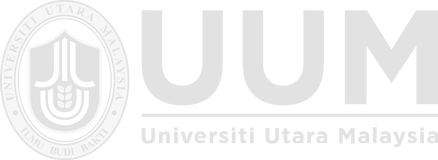 Amin, H. (2008). Choice criteria for Islamic housing financing: Empirical investigation among Malaysian bank customers. International Journal of Housing Markets and Analysis, 1(3), 256-274.Amin, H., Abdul Rahman, A. R., Abdul Razak, D., and Rizal, H. (2017). Consumer attitude and preference in the Islamic mortgage sector: a study of Malaysian consumers. Management Research Review, 40(1), 95-115.Aver, B. (2008). An empirical analysis of credit risk factors of the Slovenian banking system. Managing Global Transitions, 6(3), 317.Azraa Arrmyza, R. (2015). Determinants of credit risks in Islamic banks in Malaysia(Doctoral dissertation, Universiti Utara Malaysia)Baltagi, B.H. (2005). Econometric Analysis of Panel Data. 3rd Edition, John Wiley and Sons Inc., New York.Baltagi, B.H. (2001). Econometric Analysis of Panel Data. 2nd edition. England: John Wiley and Sons.Bandyopadhyay, A., and Saha, A. (2009). Factors driving Demand and default risk in residential Housing Loans: Indian Evidence.Bank Negara Malaysia (2018). Monthly statistical bulletin 2018. Kuala Lumpur: Bank Negara Malaysia.Diamond, D. W. (1984). Financial intermediation and delegated monitoring. The review of economic studies, 51(3), 393-414.Donkor-Hyiaman, K. A., and Owusu-Manu, D. (2016). Another look at housing finance in Africa: The anatomy of pension asset-backed housing financing. International Journal of Housing Markets and Analysis, 9(1), 20- 46.Duong, N. T., and Huong, T. T. T. (2016). The Analysis of Major Credit Risk Factors-The Case of the Vietnamese Commercial Banks. International Journal of Financial Research, 8(1), 33.El-Gamal, M. A. (2006). Islamic finance: Law, economics, and practice. Cambridge University Press.Fauziah, Taib, M., Ramayah, T., and Abdul Razak, D. (2008). Factors influencing intention to use diminishing partnership housing financing. International Journal of Islamic and Middle Eastern Finance and Management, 1(3), 235- 248.Gezu, G. (2014). Determinants of nonperforming loans: empirical study in case of commercial banks in Ethiopia (Doctoral dissertation).Haddadi, D., and Hassan, M. (2016). The Factors Affecting the Credit Risk in the Iranian Banks: The Case Study of Mellat Banks. Browser Download This Paper.Hair, J. F., Anderson, R. E., Tatham, R. L., dan Black, W. C. (2010). Multivariate data analysis seventh edition. New York: Prentice Hall International Inc.Hamid, A., and Masood, O. (2011). Selection criteria for Islamic housing financing: a case study of Pakistan. Qualitative Research in Financial Markets, 3(2), 117- 130.Haq, M. (2010). Factors determining bank risks: A European perspective. In 2010 AFAANZ Conference (pp. 1-52). AFAANZ.Haron, S. (2005). Sistem kewangan dan perbankan Islam, KLBS, Kuala Lumpur. Haron. S. and Shanmugam, B. (2001), Islamic Banking System, Pelanduk, SubangJaya.Housing	watch	(2018,	April	13).	Retrieved	from http://www.housingwatch.my/01_housingfin_01.htmlIbn Manzur, (1955). Lisan al- ‘Arab, Jil. 14, Kaherah: Dar al-Ma’arif.Iqbal, Z. and Mirakhor, A. (2007), An Introduction to Islamic Finance: Theory and Practice, John Wiley and Sons, Singapore.Jabir, T. T., and Terye, N. D. (2016). Credit Risk Analysis of Ethiopian Banks: A Fixed Effect Panel Data Model. British Journal of Applied Science and Technology, 15(1), 1.Khan, I., and Ahmad, A. (2017). Assessing Banks Internal Factors as Determinants of Non-Performing Loans Evidence from Pakistani Commercial Banks. Journal of Managerial Sciences, 11(1)Khir, K., Gupta, L. and Shanmugam, B. (2007). Islamic Banking: A Practical Perspective, Pearson Longman, Petaling Jaya.Lenka, S. K., and Sharma, P. (2015). FDI as a Main Determinant of Economic Growth: A Panel Data Analysis. Annual Research Journal of Symbiosis Centre for Management Studies, 1, Januray 2013-January 2014, 84, 9.Manab, N. A., Theng, N. Y., and Md-Rus, R. (2015). The Determinants of Credit Risk in Malaysia. Procedia-Social and Behavioral Sciences, 172, 301-308.Messai, A. S., and Jouini, F. (2013). Micro and macro determinants of non- performing loans. International journal of economics and financial issues, 3(4), 852.Mohd Isa, M. Y., Voon Choong, Y., Yong Gun Fie, D., and Abdul Rashid, M. Z. H. (2018). Determinants of loan loss provisions of commercial banks in Malaysia. Journal of Financial Reporting and Accounting, (just-accepted), 00- 00.Mohd Yusof, R., Bahlous, M., and Haniffa, R. (2016). Rental rate as an alternative pricing for Islamic housing financing: an empirical investigation on the UK Market. International Journal of Housing Markets and Analysis, 9(4), 601- 626.Muratbek, D. (2017). Determinants of Non-Performing Loans in Kazakhstan (Doctoral dissertation, Nazarbayev University, School of Humanities and Social Sciences.)Mwaura, I. G. (2013). The Determinants of Credit Risk in Commercial Banks in Kenya. University of Nairobi.Navamoney, P. B. (2009) Financial crisis: Credit risks and macroeconomics dynamics. Discussion Paper. Universiti Utara Malaysia. (Unpublished)Noorul Hafizah, H. (2007). Factor Affecting Housing Loan/House Financing Pricing; Comparative Evaluation Between Conventional Bank and Islamic Bank (Doctoral dissertation, Universiti Utara Malaysia).Radivojevic, N., and Jovovic, J. (2017). Examining of Determinants of Non- Performing Loans. Prague Economic Papers, 26(3).Safari, M. (2014) Factors Affecting Credit Risks of Malaysian Financial Institutions Post 2008-2009 Financial Crisis. International Journal of Managerial Studies and ResearchScholtens, B., and Van Wensveen, D. (2000). A critique on the theory of financial intermediation. Journal of Banking and Finance, 24(8), 1243-1251.Schumpeter, J.A. (1911) The Theory of Economic Development. Harvard University Press, Cambridge.Seaw, Y. C., Onn, Y. W., Lee, S. Y., San, F. Y. T., and Hai, R. Q. (2015). Theeconomic and bank specific factor on the bank credit risk: Evidence from Malaysia (Doctoral dissertation, UTAR).Sunan at Tirmidzi karya al Tirmidzi (200-279 H);Tanasković, S., and Jandrić, M. (2015). Macroeconomic and institutional determinants of non-performing loans. Journal of Central Banking Theory and Practice, 4(1), 47-62.Tehulu, T. A., and Olana, D. R. (2014). Bank-specific determinants of credit risk: Empirical evidence from Ethiopian banks. Research journal of finance and accounting, 5(7), 80-85.Thiagarajan, S. (2013). Determinants of Credit Risk in the Commercial Banking Sector of Belize. Research Journal of Social Science and Management, 03, 84-90.Tona, E. (2017). Determinants of Financial Risks of Private Commercial Banks in Ethiopia (Doctoral dissertation, Addis Ababa University Addis Ababa, Ethiopia).Tse, R.Y.C. (1997), ‘‘Optimal loan size and mortgage rationing’’, Journal of Property Finance, Vol. 8 No. 3, pp. 195-206.Tsumake, G. K. (2016). What are the determinants of non-performing loans in Botswana (Doctoral dissertation, University of Cape Town)Yusof, R. M., and Usman, F. H. (2015). Islamic housing financing and the real sectors in Malaysia: an ARDL bound testing approach to cointegration. International Journal of Economics, Management and Accounting, 23(1), 79.Wooldridge, J.M. (2003), “Cluster-Sample Methods in Applied Econometrics,” American Economic Review 93, 133-138Zikmund, W. G., Babin, B. J., Carr, J. C., & Griffin, M. (2013). Business research methods. Cengage Learning.